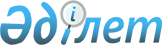 О внесении изменений в решение районного маслихата от 23 декабря 2010 года № С-35/2 "О бюджете района на 2011-2013 годы"
					
			Утративший силу
			
			
		
					Решение Шортандинского районного маслихата Акмолинской области от 13 июля 2011 года № С-40/2. Зарегистрировано Управлением юстиции Шортандинского района Акмолинской области 18 июля 2011 года № 1-18-136. Утратило силу - решением Шортандинского районного маслихата Акмолинской области от 12 апреля 2012 года № С-4/14

      Сноска. Утратило силу - решением Шортандинского районного маслихата Акмолинской области от 12.04.2012 № С-4/14      В соответствии с пунктом 4 статьи 106 Бюджетного кодекса Республики Казахстан от 4 декабря 2008 года, с подпунктом 1) пункта 1 статьи 6 Закона Республики Казахстан «О местном государственном управлении и самоуправлении в Республике Казахстан» от 23 января 2001 года, районный маслихат РЕШИЛ:



      1. Внести в решение Шортандинского районного маслихата «О бюджете района на 2011-2013 годы» от 23 декабря 2010 года № С-35/2 (зарегистрированное в Реестре государственной регистрации нормативных правовых актов № 1-18-124, опубликованное 22 января 2011 года в районной газете «Вести» и 22 января 2011 года в газете «Өрлеу») следующие изменения:

      приложения 1, 5 к решению районного маслихата «О бюджете района на 2011-2013 годы» от 23 декабря 2010 года № С-35/2 изложить в новой редакции, согласно приложений 1, 2 настоящего решения.



      2. Настоящее решение вступает в силу со дня государственной регистрации в Департаменте юстиции Акмолинской области и вводится в действие с 1 января 2011 года.      Председатель сессии

      районного маслихата                        А.Коровина      Секретарь районного маслихата              Г.Скирда     "СОГЛАСОВАНО"      Аким района                                С.Камзебаев

Приложение 1 к решению

Шортандинского районного

маслихата от 13 июля

2011 года № С–40/2 Бюджет района на 2011 год

Приложение 2 к решению

Шортандинского районного

маслихата от 13 июля

2011 года № С–40/2 Бюджетные программы бюджета района на 2011 год

в городе, города районного значения, поселка, аула

(села), аульного (сельского) округапродолжение таблицыпродолжение таблицы
					© 2012. РГП на ПХВ «Институт законодательства и правовой информации Республики Казахстан» Министерства юстиции Республики Казахстан
				Функциональная группаФункциональная группаФункциональная группаФункциональная группаФункциональная группаСуммаКатегорияКатегорияКатегорияКатегорияКатегорияСуммаФункциональная подгруппаФункциональная подгруппаФункциональная подгруппаФункциональная подгруппаФункциональная подгруппаСуммаКлассКлассКлассКлассСуммаАдминистратор бюджетных программАдминистратор бюджетных программАдминистратор бюджетных программАдминистратор бюджетных программСуммаПодклассПодклассПодклассСуммаПрограммаПрограммаСуммаI.Доходы20777631Налоговые поступления42427901Подоходный налог170992Индивидуальный подоходный налог1709903Социальный налог2300001Социальный налог23000004Hалоги на собственность1604871Hалоги на имущество1304613Земельный налог116214Hалог на транспортные средства177215Единый земельный налог68405Внутренние налоги на товары, работы и услуги150342Акцизы38773Поступления за использование природных и других ресурсов64504Сборы за ведение предпринимательской и профессиональной деятельности 470708Обязательные платежи, взимаемые за совершение юридически значимых действий и (или) выдачу документов уполномоченными на то государственными органами или должностными лицами16591Государственная пошлина16592Неналоговые поступления674501Доходы от государственной собственности2451Поступления части чистого дохода государственных предприятий15Доходы от аренды имущества, находящегося в государственной собственности24403Поступления денег от проведения государственных закупок, организуемых государственными учреждениями, финансируемыми из государственного бюджета621Поступления денег от проведения государственных закупок, организуемых государственными учреждениями, финансируемыми из государственного бюджета6204Штрафы, пени, санкции, взыскания, налагаемые государственными учреждениями, финансируемыми из государственного бюджета, а также содержащимися и финансируемыми из бюджета (сметы расходов) Национального Банка Республики Казахстан64381Штрафы, пени, санкции, взыскания, налагаемые государственными учреждениями, финансируемыми из государственного бюджета, а также содержащимися и финансируемыми из бюджета (сметы расходов) Национального Банка Республики Казахстан, за исключением поступлений от организаций нефтяного сектора64383Поступления от продажи основного капитала3897603Продажа земли и нематериальных активов389761Продажа земли389764Поступления трансфертов160776302Трансферты из вышестоящих органов государственного управления16077632Трансферты из областного бюджета1607763II. Затраты2205708,701Государственные услуги общего характера152250,11Представительные, исполнительные и другие органы, выполняющие общие функции государственного управления134874112Аппарат маслихата района (города областного значения)17223001Услуги по обеспечению деятельности маслихата района (города областного значения)14540003Капитальные расходы государственных органов2683122Аппарат акима района (города областного значения)38611001Услуги по обеспечению деятельности акима района (города областного значения)33814003Капитальные расходы государственных органов4797123Аппарат акима района в городе, города районного значения, поселка, аула (села), аульного (сельского) округа79040001Услуги по обеспечению деятельности акима района в городе, города районного значения, поселка, аула (села), аульного (сельского) округа790402Финансовая деятельность1301,1459Отдел экономики и финансов района (города областного значения)1301,1003Проведение оценки имущества в целях налогообложения333,1004Организация работы по выдаче разовых талонов и обеспечение полноты сбора сумм от реализации разовых талонов486011Учет, хранение, оценка и реализация имущества, поступившего в коммунальную собственность4829Прочие государственные услуги общего характера16075459Отдел экономики и финансов района (города областного значения)16075001Услуги по реализации государственной политики в области формирования и развития экономической политики, государственного планирования, исполнения бюджета и управления коммунальной собственностью района (города областного значения)1607502Оборона13831Военные нужды1383122Аппарат акима района (города областного значения)1383005Мероприятия в рамках исполнения всеобщей воинской обязанности138303Общественный порядок, безопасность, правовая, судебная, уголовно-

исполнительная деятельность2001Правоохранительная деятельность200458Отдел жилищно-

коммунального хозяйства, пассажирского транспорта и автомобильных дорог района (города областного значения)200021Обеспечение безопасности дорожного движения в населенных пунктах20004Образование13195561Дошкольное воспитание и обучение196557464Отдел образования района (города областного значения)196557009Обеспечение деятельности организаций дошкольного воспитания и обучения188784021Увеличение размера доплаты за квалификационную категорию учителям школ и воспитателям дошкольных организаций образования77732Начальное, основное среднее и общее среднее образование1093062464Отдел образования района (города областного значения)1093062003Общеобразовательное обучение1066714006Дополнительное образование для детей 263489Прочие услуги в области образования29937464Отдел образования района (города областного значения)25937001Услуги по реализации государственной политики на местном уровне в области образования4523005Приобретение и доставка учебников, учебно-

методических комплексов для государственных учреждений образования района (города областного значения)10830015Ежемесячные выплаты денежных средств опекунам (попечителям) на содержание ребенка сироты (детей-сирот), и ребенка (детей), оставшегося без попечения родителей10584467Отдел строительства района (города областного значения)4000037Строительство и реконструкция объектов образования400006Социальная помощь и социальное обеспечение624792Социальная помощь48615123Аппарат акима района в городе, города районного значения, поселка, аула (села), аульного (сельского) округа3863003Оказание социальной помощи нуждающимся гражданам на дому3863451Отдел занятости и социальных программ района (города областного значения)44752002Программа занятости12325004Оказание социальной помощи на приобретение топлива специалистам здравоохранения, образования, социального обеспечения, культуры и спорта в сельской местности в соответствии с законодательством Республики Казахстан4822005Государственная адресная социальная помощь610007Социальная помощь отдельным категориям нуждающихся граждан по решениям местных представительных органов8579010Материальное обеспечение детей-инвалидов, воспитывающихся и обучающихся на дому440016Государственные пособия на детей до 18 лет5842017Обеспечение нуждающихся инвалидов обязательными гигиеническими средствами и предоставление услуг специалистами жестового языка, индивидуальными помощниками в соответствии с индивидуальной программой реабилитации инвалида4943023Обеспечение деятельности центров занятости71919Прочие услуги в области социальной помощи и социального обеспечения13864451Отдел занятости и социальных программ района (города областного значения)13864001Услуги по реализации государственной политики на местном уровне в области обеспечения занятости и реализации социальных программ для населения13599011Оплата услуг по зачислению, выплате и доставке пособий и других социальных выплат26507Жилищно-коммунальное хозяйство2377491Жилищное хозяйство162584,5467Отдел строительства района (города областного значения)162584,5003Строительство и (или) приобретение жилья государственного коммунального жилищного фонда129021,4004Развитие, обустройство и (или) приобретение инженерно-коммуникаци

онной инфраструктуры33563,12Коммунальное хозяйство55494,5123Аппарат акима района в городе, города районного значения, поселка, аула (села), аульного (сельского) округа800014Организация водоснабжения населенных пунктов800458Отдел жилищно-

коммунального хозяйства, пассажирского транспорта и автомобильных дорог района (города областного значения)35359,5012Функционирование системы водоснабжения и водоотведения31801,5026Организация эксплуатации тепловых сетей, находящихся в коммунальной собственности районов (городов областного значения)700033Развитие, обустройство и (или) приобретение инженерно-коммуникационной инфраструктуры2858467Отдел строительства района (города областного значения)19335006Развитие системы водоснабжения193353Благоустройство населенных пунктов 19670123Аппарат акима района в городе, города районного значения, поселка, аула (села), аульного (сельского) округа6170008Освещение улиц населенных пунктов3020009Обеспечение санитарии населенных пунктов2300010Содержание мест захоронений и погребение безродных150011Благоустройство и озеленение населенных пунктов700458Отдел жилищно-

коммунального хозяйства, пассажирского транспорта и автомобильных дорог района (города областного значения)13500015Освещение улиц в населенных пунктах1350008Культура, спорт, туризм и информационное пространство122534,41Деятельность в области культуры68769,4455Отдел культуры и развития языков района (города областного значения)68769,4003Поддержка культурно-

досуговой работы68769,42Спорт3638465Отдел физической культуры и спорта района (города областного значения)3638006Проведение спортивных соревнований на районном (города областного значения) уровне1891007Подготовка и участие членов сборных команд района (города областного значения) по различным видам спорта на областных спортивных соревнованиях17473Информационное пространство33289455Отдел культуры и развития языков района (города областного значения)25438006Функционирование районных (городских) библиотек21979007Развитие государственного языка и других языков народа Казахстана3459456Отдел внутренней политики района (города областного значения)7851002Услуги по проведению государственной информационной политики через газеты и журналы78519Прочие услуги по организации культуры, спорта, туризма и информационного пространства16838455Отдел культуры и развития языков района (города областного значения)4673001Услуги по реализации государственной политики на местном уровне в области развития языков и культуры4673456Отдел внутренней политики района (города областного значения)4949001Услуги по реализации государственной политики на местном уровне в области информации, укрепления государственности и формирования социального оптимизма граждан4521003Реализация региональных программ в сфере молодежной политики428465Отдел физической культуры и спорта района (города областного значения)7216001Услуги по реализации государственной политики на местном уровне в сфере физической культуры и спорта4736004Капитальные расходы государственных органов248010Сельское, водное, лесное, рыбное хозяйство, особо охраняемые природные территории, охрана окружающей среды и животного мира, земельные отношения261225,11Сельское хозяйство20717,9459Отдел экономики и финансов района (города областного значения)2957,9099Реализация мер социальной поддержки специалистов социальной сферы сельских населенных пунктов за счет целевого трансферта из республиканского бюджета2957,9473Отдел ветеринарии района (города областного значения)5298001Услуги по реализации государственной политики на местном уровне в сфере ветеринарии4798007Организация отлова и уничтожения бродячих собак и кошек500477Отдел сельского хозяйства и земельных отношений района (города областного значения)12462001Услуги по реализации государственной политики на местном уровне в сфере сельского хозяйства и земельных отношений (города областного значения)124622Водное хозяйство232640,2467Отдел строительства района (города областного значения)232640,2012Развитие объектов водного хозяйства232640,29Прочие услуги в области сельского, водного, лесного, рыбного хозяйства, охраны окружающей среды и земельных отношений7867473Отдел ветеринарии района (города областного значения)7867011Проведение противоэпизоотических мероприятий786711Промышленность, архитектурная, градостроительная и строительная деятельность88682Архитектурная, градостроительная и строительная деятельность8868467Отдел строительства района (города областного значения)4725001Услуги по реализации государственной политики на местном уровне в области строительства4725468Отдел архитектуры и градостроительства района (города областного значения)4143001Услуги по реализации государственной политики в области архитектуры и градостроительства на местном уровне 414312Транспорт и коммуникации172721Автомобильный транспорт16500123Аппарат акима района в городе, города районного значения, поселка, аула (села), аульного (сельского) округа4500013Обеспечение функционирования автомобильных дорог в городах районного значения, поселках, аулах (селах), аульных (сельских) округах4500458Отдел жилищно-

коммунального хозяйства, пассажирского транспорта и автомобильных дорог района (города областного значения)12000023Обеспечение функционирования автомобильных дорог120009Прочие услуги в сфере транспорта и коммуникаций772458Отдел жилищно-

коммунального хозяйства, пассажирского транспорта и автомобильных дорог района (города областного значения)772024Организация внутрипоселковых (внутригородских) внутрирайонных общественных пассажирских перевозок77213Прочие9068,93Поддержка предпринимательской деятельности и защита конкуренции3998469Отдел предпринимательства района (города областного значения)3998001Услуги по реализации государственной политики на местном уровне в области развития предпринимательства и промышленности39989Прочие5070,9458Отдел жилищно-

коммунального хозяйства, пассажирского транспорта и автомобильных дорог района (города областного значения)4796,9001Услуги по реализации государственной политики на местном уровне в области жилищно-

коммунального хозяйства, пассажирского транспорта и автомобильных дорог4796,9459Отдел экономики и финансов района (города областного значения)274012Резерв местного исполнительного органа района (города областного значения) 27415Трансферты13123,21Трансферты13123,2459Отдел экономики и финансов района (города областного значения)13123,2006Возврат неиспользованных (недоиспользованных) целевых трансфертов13123,2IІІ. Чистое бюджетное кредитование24516Бюджетные кредиты2522810Сельское, водное, лесное, рыбное хозяйство, особо охраняемые природные территории, охрана окружающей среды и животного мира, земельные отношения252281Сельское хозяйство25228459Отдел экономики и финансов района (города областного значения)25228018Бюджетные кредиты для реализации мер социальной поддержки специалистов социальной сферы сельских населенных пунктов252285Погашение бюджетных кредитов7121Погашение бюджетных кредитов7121Погашение бюджетных кредитов, выданных из государственного бюджета712ІV. Сальдо по операциям с финансовыми активами 3655Приобретение финансовых активов 365513Прочие36559Прочие3655459Отдел экономики и финансов района (города областного значения)3655014Формирование или увеличение уставного капитала юридических лиц3655V. Дефицит бюджета -156116,7VI. Финансирование дефицита бюджета156116,7КатегорияКатегорияКатегорияКатегорияКатегорияСуммаФункциональная группаФункциональная группаФункциональная группаФункциональная группаФункциональная группаСуммаКлассКлассКлассКлассСуммаФункциональная подгруппаФункциональная подгруппаФункциональная подгруппаФункциональная подгруппаФункциональная подгруппаСуммаПодклассПодклассПодклассСуммаАдминистратор бюджетных программАдминистратор бюджетных программАдминистратор бюджетных программСуммаПрограммаПрограммаСуммаНаименованиеНаименованиеСумма123456II. Затраты9437301Государственные услуги общего характера790401Представительные, исполнительные и другие органы, выполняющие общие функции государственного управления79040123Аппарат акима района в городе, города районного значения, поселка, аула (села), аульного (сельского) округа79040001Услуги по обеспечению деятельности акима района в городе, города районного значения, поселка, аула (села), аульного (сельского) округа7904006Социальная помощь и социальное обеспечение38632Социальная помощь3863123Аппарат акима района в городе, города районного значения, поселка, аула (села), аульного (сельского) округа3863003Оказание социальной помощи нуждающимся гражданам на дому386307Жилищно-коммунальное хозяйство69702Коммунальное хозяйство800123Аппарат акима района в городе, города районного значения, поселка, аула (села), аульного (сельского) округа800014Организация водоснабжения населенных пунктов8003Благоустройство населенных пунктов6170123Аппарат акима района в городе, города районного значения, поселка, аула (села), аульного (сельского) округа6170008Освещение улиц населенных пунктов3020009Обеспечение санитарии населенных пунктов2300010Содержание мест захоронений и погребение безродных150011Благоустройство и озеленение населенных пунктов70012Транспорт и коммуникации45001Автомобильный транспорт4500123Аппарат акима района в городе, города районного значения, поселка, аула (села), аульного (сельского) округа4500013Обеспечение функционирования автомобильных дорог в городах районного значения, поселках, аулах (селах), аульных (сельских) округах4500Аппа

рат акима поселка Шор

танды 

СуммаАппа

рат акима посел

ка Науч

ный 

СуммаАппа

рат акима посел

ка Жолым

бет 

СуммаПетров

Аппарат акима Петров

ского сель

ского округа

 

СуммаАппа

рат акима Андре

евско

го сель

ского округаСуммаАппа

рат акима Новокубанского сель

ского округаСумма789101112163705092100816289582865751019346887545608953746313101934688754560895374631310193468875456089537463131019346887545608953746313102709990254621027099902546210270999025462102709990254624450204123700080000000800000008000000036502041237000365020412370002500104337000500100700000150000005000200000700200300200200200700200300200200200700200300200200200700200300200200200Аппа

рат акима Новоселовского сель

ского округаСуммаАппа

рат акима Раев

ского сель

ского округаСуммаАппа

рат акима Дамсинского сель

ского округаСуммаАппа

рат акима аульного округа Бектау 

СуммаАппа

рат акима Пригородного сельского округаСуммаАппа

рат акима аульного округа Бозай

гырСумма131415161718500469531000171355204984147796645890163434866730447796645890163434866730447796645890163434866730447796645890163434866730422510805921384582251080592138458225108059213845822510805921384580090000179000000000000000000009000017900900001790000079009000010000000000000002002002002001900020020020020019000200200200200190002002002002001900